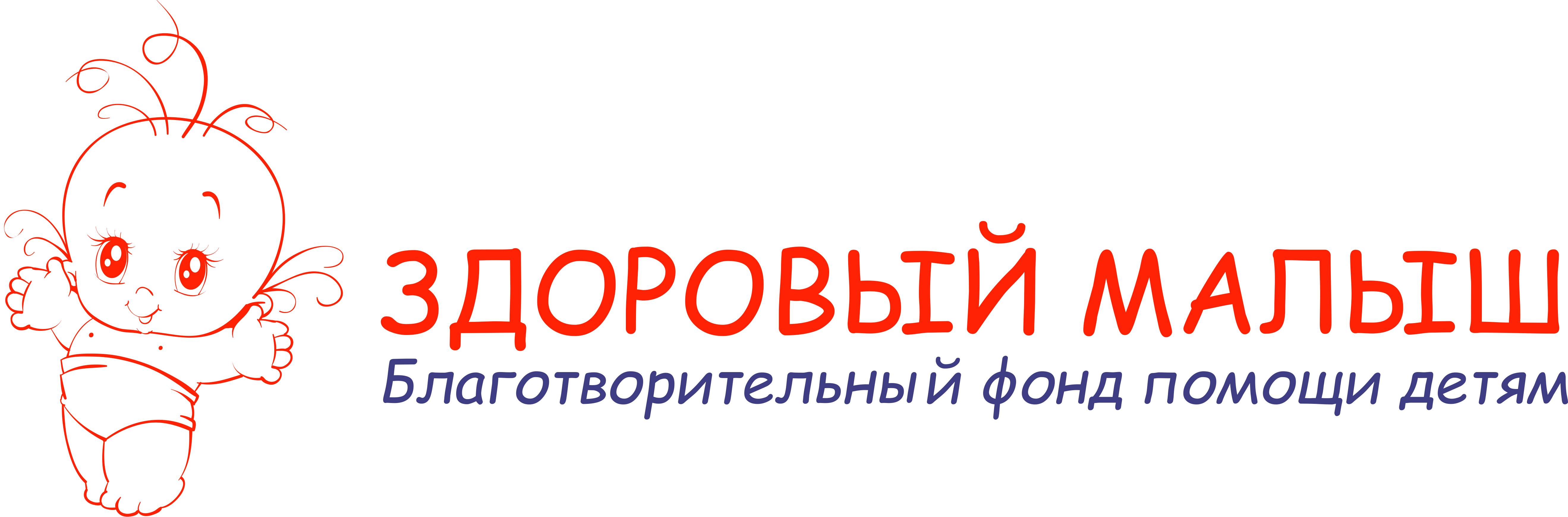 РеквизитыПолное наименование Фонда: Благотворительный фонд помощи детям с врожденной патологией сердца, онкологическими и иными тяжелыми заболеваниями «Здоровый малыш» Сокращенное наименование Фонда: БФ «Здоровый малыш»КПП:     420501001ОГРН:   1124200000407Наименование банка: Кемеровское отделение №8615 ПАО Сбербанк г. КемеровоР/С: 40703810626000049016К/С: 30101810200000000612БИК: 043207612Почтовый адрес: 650070, Кемерово, пр-т. Молодежный, д.6, к.90.